Månedsplan for Krabben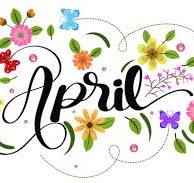                                                                                                                                                                                          Hei alle foreldre på KrabbenNå håper vi at alle har hatt en fin og koselig påskeferie, og gleder oss over å være sammen igjen på Krabben. Våren i full anmarsj, og vi satser på å få være mye ute. Vi vil fortsette på turene våre og se etter vårtegn og høre etter fuglene. Barna er oppmerksom på, og elsker å fortelle oss voksne og de andre barna om hva vi ser og hører på turene. Vi synger «Jeg gikk en tur på stien» og de fleste stemmer i på ko ko.. Vi har fokus på den gode leken hele våren, både ute og inn, den styrte leken med voksne og fri leken, hvor barna styrer og bruker fantasien sin selv. I språksamlingene fortsetter vi med Geitekillingen som kunne telle til ti. Gjennom bok, bilder, sanger og konkreter, får barna utvidet ordforrådet sitt.  Alle barna er med på språksamlinger hver fredag                                                                                                                                             I samlingen før lunsj har vi faste emner hver dag. Musikksamling, tema, antall rom og form, sosialkompetanse og språk. Her synger vi også mye hver dag, og har rim og regler.Tirsdag 23 april er det verdens bokdag, og vi markerer vi dette med at alle barna tar med seg en bok hjemmefra som vi leser i barnehagen. Vi har fokus på hvert barn, og vi vil lese bøkene i lesegrupper. Vi starter opp med foreldresamtaler i slutten av mars.  Det er satt av ½ time pr. barn. Hanne tar kontakt med hver foreldre og avtaler tid for samtale. Fint om dere også tenker gjennom om det er noe dere ønsker å ta opp angående deres barn.      Nå er Målfrid tilbake 100%. Tone Lise går 60% og Julie er hos oss en dag i uka.                                                                                                                                                     09.april Hurra for Nora 2 år!!                                                                                                                                                                                                                              23.april feirer vi vedens bokdag                                                                                    April    Ryddeaksjon Storhaug bydel, vi rydder i barnehagegården.                                                                                                             Minner også om at dere ser om barna har nok skifte tøy på plassen.  Fint om alt blir merket med navn av dere. Viktig at også tuttene blir merket.På hjemmesiden vår www.minbarnehage.no legger vi ut mye info. Velg Vassøy barnehage. Det blir forventet av barnehagen at dere abonnerer på nyheter. Spør etter passord på avdelingen, for eksempel bilder er passord beskyttet.Det er fint om dere gir oss beskjed om barna er syke, eller blir levert senere enn 09.00 om morgenen. Vi starter med planlagt opplegg på denne tiden.Om det er noe dere lurer på så ta gjerne kontakt med oss på Krabben.                           Krabben tlf;   91375762  Send gjerne sms !!Hilsen My, Julie, Målfrid, Tone Lise og Hanne.      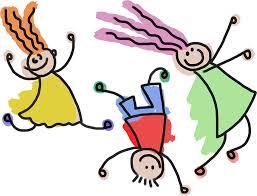 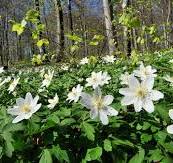 UkeMandag Tirsdag Onsdag Torsdag Fredag 1401.2. Påskedagfri02.Plandag bhg stengt03.     MøtedagLek sammen med Hummeren04.Konstruksjonslek05. BakingSpråkgrupper1508.Fysisk fostring 09.HURRA FOR NORA 2 ÅR!!Formings aktivitetTur10.MøtedagLek sammen med Hummeren11.Konstruksjonslek12.Språkgrupper1615.Gymsal16.Formings aktivitetTur17. MøtedagLek sammen med Hummeren18.  Konstruksjons lek19. BakingSpråkgrupper1722.Fysisk fostring23.Vi markerer verdens bokdag. Lesegrupper.Tur med de største24.MøtedagLek sammen med Hummeren25.                       Konstruksjons lek26.Ryddeaksjon i Storhaug bydel? 1829.   Gymsal30.Formings aktivitet tur med de største01.Fridag bhg stengt02.Konstruksjons lek03.Lesegrupper/ språkgrupper